Lista Aula Teórica 09CAPÍTULO 2643E. Numa certa situação, o potencial elétrico varia ao longo do eixo  conforme se mostra no gráfico da Fig. 26-41. Para cada um dos intervalos , , , , ,  e , determine o componente  do campo elétrico e, a seguir, faça o gráfico de . (Ignore o comportamento nas extremidades dos intervalos.)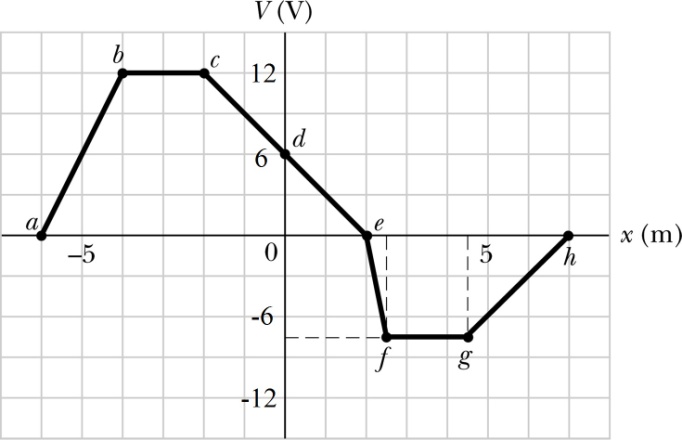 Fig. 26-41 Exercício 43.45E. Mostramos, na Seção 26-8, que o potencial num ponto sobre o eixo central de um disco carregado é dado porUse as equaçõese a simetria para mostrar que  para tal ponto é dado por48P. (a) Mostre que o potencial elétrico num ponto sobre o eixo de um anel de carga de raio R, calculado diretamente da equaçãoé(b) A partir desse resultado, deduza uma expressão para  em pontos axiais; compare seu resultado com o cálculo de  feito na Seção 24-6. O resultado encontrado para E, na Seção 24-6, é56E. Deduza uma expressão para o trabalho necessário para formarmos a configuração das quatro cargas da Fig. 26-46, supondo que as cargas estão, de início, infinitamente afastadas.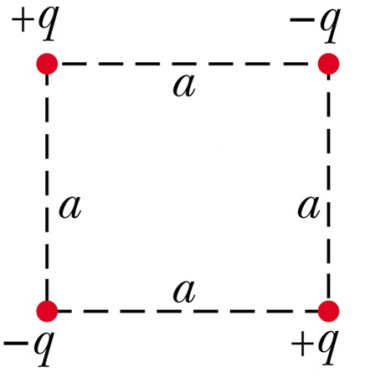 Fig. 26-46 Exercício 56.60P. Na Fig. 26-48, que trabalho é necessário para trazer a carga de  a partir do infinito, ao longo da linha tracejada, e colocá-la, como é mostrado, próxima das duas cargas fixas  e ? Considere  e .
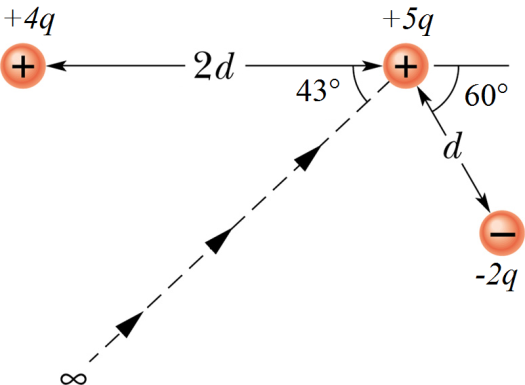 Fig. 26-48 Problema 60.68P. Uma partícula de massa , carga positiva  e energia cinética inicial  é projetada (a partir do infinito) na direção de um núcleo pesado de carga  que está fixo. Supondo que a partícula se aproxime frontalmente, a que distância estará ela do núcleo, no instante em que atingir momentaneamente o repouso?70P. Dois elétrons estão fixos a uma distância de um do outro. Um outro elétron é lançado do infinito e atinge o repouso à meia distância entre os dois. Qual é a velocidade escalar inicial desse elétron?RespostasCapítulo 26:43. Em ,   zero;    zero; . 56. W =  60. W = -4,97 x 10-26 J 68. r =  70. v = 3,2 x 102 m/s